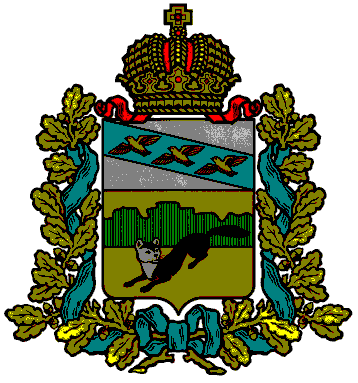  АДМИНИСТРАЦИЯБОЛЬШЕСОЛДАТСКОГО РАЙОНА КУРСКОЙ ОБЛАСТИП О  С Т А Н О В Л Е Н И ЕОб утверждении муниципальной программы «Обеспечение доступным и комфортным жильем и коммунальными услугами граждан Большесолдатского района Курской области на 2017-2019 годы»В соответствии со ст. 179 Бюджетного кодекса Российской Федерации (в редакции Федерального закона от 07.05.2013г. №104-ФЗ), постановлениями Правительства Российской Федерации от 17 декабря 2010 года №1050 «О федеральной целевой программе «Жилище» на 2015-2020 годы» (с изменениями на 26 мая 2016года) и Администрации Курской области от 11 октября 2013 года №716-па «Об утверждении государственной программы Курской области «Обеспечение доступным и комфортным жильем и коммунальными услугами граждан в Курской области» (с изменениями на 21.07.2016) и постановлением Администрации Большесолдатского района Курской области от 29 октября 2014 года №423 «Об утверждении перечня муниципальных программ  Большесолдатского района Курской области на 2015-2017годы» Администрация  Большесолдатского района Курской области ПОСТАНОВЛЯЕТ: 1. Утвердить муниципальную программу «Обеспечение доступным и комфортным жильем и коммунальными услугами граждан  Большесолдатского района Курской области на 2017-2019 годы» (приложение).    2. В случае изменения мероприятий программы и отклонения объёмов финансирования в муниципальную программу могут вноситься изменения в соответствие с законом о бюджете в установленном порядке.       3.  Постановление Администрации Большесолдатского района Курской области №461 от 13.11.2014г. «Об утверждении муниципальной программы «Обеспечение доступным и комфортным жильем и коммунальными услугами граждан  Большесолдатского района Курской области на 2015-2017 годы» считать утратившим силу.      4. Контроль за исполнением настоящего постановления возложить на начальника Управления строительства, ЖКХ и архитектуры Администрации Большесолдатского района Курской области Чупикова В.А.       5. Постановление вступает в силу со дня его подписания.   Глава Большесолдатского района                                 В.П. Зайцев    Приложение                                                                                к постановлению Администрации                                                                               Большесолдатского  района                                                                              от 27.10.2016 г. №338__Муниципальная программа«Обеспечение доступным и комфортным жильем и коммунальными услугами граждан  Большесолдатского района Курской области на 2017-2019 годы»Паспорт программыХарактеристика муниципальной программы «Обеспечение доступным и комфортным жильем и коммунальными услугами граждан   Большесолдатского района Курской области на 2017-2019 годы» и подпрограмм муниципальной программыПрограмма определяет стратегию действий Администрации Большесолдатского района Курской области  в сфере благоустройства территории и обеспечения качественными услугами ЖКХ населения  муниципального образования "Большесолдатский район" Курской области.Программа направлена на повышение уровня благоустройства, санитарного состояния  и создание комфортных условий для проживания жителей.Программно-целевой подход к решению проблем по благоустройству, безусловно, необходим, так как без комплексной системы благоустройства муниципального образования невозможно добиться каких-либо значимых результатов в обеспечении комфортных условий для работы и отдыха жителей. Определение перспектив благоустройства позволит добиться сосредоточения сил и средств на решение поставленных задач.Несмотря на предпринимаемые меры, проблема рационального использования ресурсов, предотвращение загрязнения окружающей среды, утилизации отходов производства и потребления, недостаточный уровень экологических знаний у населения и необходимость повышения экологической грамотности и культуры граждан посредством повышения информационного обеспечения диктуют необходимость разработки Программы, способствующей оздоровлению санитарно-эпидемиологической обстановки в муниципальном образовании, его благоустройству.Комплексное решение проблемы окажет положительный эффект на санитарно-эпидемиологическую обстановку, предотвратит угрозу жизни и безопасности граждан, будет способствовать повышению уровня их комфортного проживания на территории муниципального образования и обеспечению доступным и комфортным жильем.Муниципальная программа включает 2 подпрограммы, реализация мероприятий которых в комплексе призвана обеспечить достижение цели муниципальной программы и решение программных задач:- подпрограмма 1.«Создание условий для обеспечения доступным и комфортным жильем граждан  Большесолдатского района Курской области»;- подпрограмма 2.«Обеспечение качественными услугами ЖКХ населения».В рамках муниципальной программы «Обеспечение доступным и комфортным жильем и коммунальными услугами граждан  Большесолдатского района Курской области на 2017-2019 годы» предлагается реализация следующих основных мероприятий: - Основное мероприятие 1.«Обеспечение мероприятий по капитальному ремонту многоквартирных домов».В рамках данного мероприятия предусматривается расходы местного бюджета на мероприятия по капитальному ремонту многоквартирных домов, находящихся в муниципальной собственности.Основным результатом реализации основного мероприятия 1 будет являться проведение капитального ремонта многоквартирного жилого дома и обеспечение комфортных условий для проживания граждан в многоквартирных домах.-Основное мероприятие 2.«Создание условий для регулирования землепользования и застройки района». Основное мероприятие предусматривает приведение утвержденных документов территориального планирования муниципальных образований Большесолдатского района  в соответствие действующему законодательству (сильно изменившемуся с момента начала разработки документов территориального планирования муниципальными образованиями Большесолдатского района) и фактическим потребностям муниципалитетов:- приведение в соответствие с правилами землепользованиями и застройки генеральных планов поселений (на 2017 г. - 210,0 тыс. руб., 2018г. – 30,0 тыс.руб., 2019г -30,0 тыс. руб.);- координирование границ населенных пунктов Большесолдатского района ( на 2017г - 400,0 тыс.руб.,2018г - 850,0 тыс. руб., на 2019г. - 650,0 тыс. руб.)Обоснование выделения подпрограмм           Достижение целей и решение соответствующих задач муниципальной программы обусловливает целесообразность использования программных методов управления.В Большесолдатском районе Курской области одним из основных инструментов достижения целей решения проблемы улучшения жилищных условий молодых семей, перехода к устойчивому функционированию и развитию жилищной сферы,  являлись муниципальные  программы поселений.Однако, Федеральным законом от 7 мая 2013 г. №104-ФЗ «О внесении изменений в Бюджетный кодекс Российской Федерации и отдельные законодательные акты Российской Федерации в связи с совершенствованием бюджетного процесса» введена новая редакция статьи 179 Бюджетного кодекса РФ, устанавливающая правовые основания для формирования государственных программ Российской Федерации, муниципальных программ.Статьей 25 указанного Федерального закона возможность реализации долгосрочных целевых программ до окончания срока их реализации не предусмотрена.Реализация мероприятий, включенных в состав муниципальной программы, позволит продолжить реализацию комплекса мер, направленных на улучшение жилищных условий и повышение уровня доступности и комфортности жилья для населения, приросту доли семей, имеющих возможность приобрести жилье, соответствующее стандартам обеспечения жилыми помещениями, с помощью собственных и заемных средств, созданию условий для улучшения демографической ситуации, снижению социальной напряженности в обществе.         Таким образом, в состав муниципальной программы включены:         -подпрограмма 1.«Создание условий для обеспечения доступным и комфортным жильем граждан   Большесолдатского района Курской области».         Выделение подпрограммы произведено непосредственно в соответствии с целью государственной программы, направленной на повышение доступности жилья и качества жилищного обеспечения населения Курской области, в том числе с учётом исполнения государственных обязательств по обеспечению жильём отдельных категорий граждан в соответствии с федеральным законодательством и законодательством Курской области, обеспечение комфортной среды обитания и жизнедеятельности.         -подпрограмма 2.«Обеспечение качественными услугами ЖКХ населения».Выделение подпрограммы произведено непосредственно в соответствии с целью муниципальной программы, направленной на повышение качества и надежности предоставления жилищно-коммунальных услуг населению.Ресурсное обеспечение Программы           Расходы на реализацию муниципальной программы формируются за счет средств федерального бюджета, областного бюджета, бюджета Большесолдатского района Курской области. Обоснование планируемых объемов ресурсов на реализацию муниципальной программы заключается в том, что программа обеспечивает вклад в создание и поддержание благоприятных условий для повышения уровня и качества жизни населения   Большесолдатского района Курской области.Объем ресурсного обеспечения реализации муниципальной программы за счет средств местного бюджета на 2017-2019 годы определятся в соответствии с решением Представительного Собрания депутатов Большесолдатского района Курской области о бюджете Большесолдатского района на соответствующий период. Общий объем финансирования муниципальной программы за счет средств местного бюджета в 2017-2019годах составит 3 540,0 тыс. руб., в том числе:подпрограмма 1.«Создание условий для обеспечения доступным и комфортным жильем граждан  Большесолдатского района Курской области» - 150,0 тыс. рублей, в том числе по годам реализации:2017 год –0 тыс. руб.,   2018 год – 75,0 тыс. руб.,   2019 год – 75,0 тыс. руб.подпрограмма 2.«Обеспечение качественными услугами ЖКХ населения » - 1732,100 тыс. рублей, в том числе по годам реализации:2017 год – 100,0 тыс. руб.,    2018 год – 100,0 тыс. руб.,  2019 год – 100,0 тыс. руб.Объемы финансирования муниципальной  программы подлежат ежегодному уточнению.Механизм реализации ПрограммыОрганом, ответственным за реализацию мероприятий Программы, является Управление строительства, ЖКХ и архитектуры Администрации Большесолдатского района Курской области.Исполнители несут ответственность за качественное и своевременное исполнение программных мероприятий, рациональное использование выделяемых на их реализацию бюджетных средств.Решение о внесении изменений в Программу или о досрочном прекращении ее реализации принимается Администрацией Большесолдатского района Курской области.Методика оценки эффективности муниципальной Программы Оценка эффективности реализации Программы будет проводиться с использованием показателей (индикаторов) (далее – показатели) выполнения  программы (далее – показатели), мониторинг и оценка степени достижения целевых значений которых позволяют проанализировать ход выполнения Программы и выработать правильное управленческое решение.Методика оценки эффективности Программы (далее – Методика) представляет собой алгоритм оценки в процессе (по годам  программы) и по итогам реализации муниципальной  программы в целом как результативности программы, исходя из оценки соответствия текущих значений показателей их целевым значениям, так и экономической эффективности достижения таких результатов с учетом объема ресурсов, направленных на  реализацию программы. Методика включает проведение количественных оценок эффективности по следующим направлениям:1) степень достижения запланированных результатов (достижения целей и решения задач)  программы (оценка результативности); 2) степень соответствия фактических затрат местного бюджета запланированному уровню (оценка полноты использования бюджетных средств);3) эффективность использования средств местного бюджета (оценка экономической эффективности достижения результатов).В дополнение к количественной оценке эффективности будет производиться качественная оценка социальной эффективности муниципальной программы на основе анализа достижения ожидаемых результатов программы. Расчет результативности по каждому показателю муниципальной программы проводится по формуле: ,где:Ei – степень достижения  i - показателя муниципальной программы (процентов);Tfi – фактическое значение показателя;TNi – установленное муниципальной программой целевое значение  показателя.Расчет результативности реализации муниципальной программы в целом проводится по формуле:,где:E - результативность реализации муниципальной программы (процентов);n - количество показателей Программы.В целях оценки степени достижения запланированных результатов муниципальной программы устанавливаются следующие критерии:если значение показателя результативности «E» равно или больше 70%, степень достижения запланированных результатов муниципальной программы оценивается как высокая;если значение показателя результативности «E» равно или больше 40%, но меньше 70%, степень достижения запланированных результатов муниципальной программы оценивается как удовлетворительная;если значение показателя результативности «E» меньше 40%, степень достижения запланированных результатов муниципальной программы оценивается как неудовлетворительная.Расчет степени соответствия фактических затрат местного бюджета на реализацию муниципальной программы запланированному уровню производится по следующей формуле:,где:П – полнота использования бюджетных средств;ЗО – фактические расходы местного бюджета на реализацию муниципальной программы в соответствующем периоде;ЗП – запланированные областным бюджетом расходы на реализацию муниципальной программы в соответствующей периоде.В целях оценки степени соответствия фактических затрат местного бюджета на реализацию муниципальной программы запланированному уровню, полученное значение показателя полноты использования бюджетных средств сравнивается со значением показателя результативности:если значение показателя результативности «E» и значение показателя полноты использования бюджетных средств «П» равны или больше 70%, то степень соответствия фактических затрат местного бюджета на реализацию муниципальной программы запланированному уровню оценивается как удовлетворительная;если значения показателя результативности «E» меньше 70%, а значение показателя полноты использования бюджетных средств «П» равно 100%, то степень соответствия фактических затрат местного бюджета на реализацию муниципальной программы запланированному уровню оценивается как неудовлетворительная.Расчет эффективности использования средств местного бюджета на реализацию государственной программы производится по следующей формуле:  ,где:Э – эффективность использования средств местного бюджета;П – показатель полноты использования бюджетных средств;E – показатель результативности реализации муниципальной программы.В целях оценки эффективности использования средств местного бюджета при реализации муниципальной программы устанавливаются следующие критерии:если значение показателя «эффективность использования средств местного бюджета» «Э» равно 1, то такая эффективность оценивается как соответствующая запланированной;если значение показателя «эффективность использования средств местного бюджета» «Э» меньше 1, то такая эффективность оценивается как высокая;если значение показателя «эффективность использования средств местного бюджета» «Э» больше 1, то такая эффективность оценивается как низкая.Подпрограммы 1. «Создание условий для обеспечения доступным и комфортным жильем граждан Большесолдатского района Курской области»Паспорт подпрограммыХарактеристика подпрограммы 1. «Создание условий для обеспечения доступным и комфортным жильем граждан Большесолдатского района Курской области»          Важнейшая роль в социальном переустройстве общества отводится молодой семье. Именно в ней, как в зеркале, видны все противоречия и проблемы общества. В этой связи очень важно поддержать молодую семью. Принципиальная важность комплексной поддержки молодой семьи исходит из ее специфических особенностей, которые определяются тем, что данная категория семей находится в процессе становления, интенсивного развития, нестабильности отношений между ее членами.         Как правило, молодые семьи не могут получить доступ на рынок жилья без бюджетной поддержки. Даже имея достаточный уровень дохода для получения ипотечного жилищного кредита, они не могут оплатить первоначальный взнос при получении кредита. Молодые семьи в основном являются приобретателями первого в своей жизни жилья, а значить, не имеют в собственности жилого помещения, которое можно было бы использовать в качестве обеспечения уплаты первоначального взноса при получении ипотечного жилищного кредита или займа. К тому же,  как правило, они еще не имеют возможности накопить на эти цели необходимые средства. Однако такая категория населения имеет хорошие перспективы роста заработной платы по мере повышения квалификации, и государственная помощь в предоставлении средств на уплату первоначального взноса при получении ипотечных жилищных кредитов или займов будет являться для них хорошим стимулом дальнейшего профессионального роста.В рамках подпрограммы 1. «Создание условий для обеспечения доступным и комфортным жильем граждан Большесолдатского района  Курской области» предлагается реализация следующих основных мероприятий:- основное мероприятие 1. «Государственная поддержка молодых семей в улучшении жилищных условий».Основное мероприятие направлено на оказание поддержки в решении жилищной проблемы молодых семей, проживающих на территории  Большесолдатского района Курской области и признанных в установленном порядке нуждающимися в улучшении жилищных условий.Реализация мероприятия будет осуществляться посредством:- софинансирования расходных обязательств из средств местного бюджета по предоставлению социальных выплат на приобретение жилья молодым семьям;- ожидаемым непосредственным результатом реализации данного мероприятия является улучшение жилищных условий молодых семей.(планируемое количество граждан, обеспеченных жильем)Объемы финансирования в тыс. руб.          Поддержка молодых семей при решении жилищной   проблемы  станет основой стабильных условий жизни для этой наиболее активной  части населения, повлияет на улучшение демографической ситуации в сельсовете. Возможность решения жилищной проблемы, в том числе с привлечением средств ипотечного жилищного кредита или займа, создаст для молодежи стимул к повышению качества трудовой деятельности, уровня  квалификации в целях роста заработной платы. Возможность для молодых семей реализовать свое право на получение поддержки за счет средств, предоставляемых в рамках подпрограммы из федерального бюджета,  областного бюджета  Курской области и бюджета муниципального образования  на улучшение жилищных условий только 1 раз.Социальная выплата на приобретение (строительство) жилого помещения предоставляется и используется в соответствии с правилами предоставления молодым семьям социальных выплат на приобретение (строительство) жилья и их использования, приведенными в приложении № 1 к подпрограмме 1 («Создание условий для обеспечения доступным и комфортным жильем граждан  Большесолдатского района Курской области»).Цель и задачи         Целью подпрограммы  является предоставление муниципальной  поддержки в решении жилищной проблемы молодым семьям, признанным в установленном порядке нуждающимися в улучшении жилищных условий.Модернизация объектов коммунальной инфраструктуры.Комплексное освоение и развитие территорий в целях жилищного строительства.Задачами подпрограммы является:-обеспечение предоставления молодым семьям- участникам подпрограммы социальных выплат на приобретение жилья или строительство индивидуального жилого дома;- создание условий для привлечения молодыми семьями собственных средств, дополнительных финансовых средств, кредитных и других организаций, предоставляющих кредиты и займы, в том числе ипотечных жилищных кредитов, для приобретения жилого помещения или строительство жилого дома.           Основными принципами реализации подпрограммы являются:-добровольность  участия в подпрограмме молодых семей;-признание молодой семьи нуждающейся в улучшении жилищных условий в соответствии  с требованиями подпрограммы.Перечень подпрограммы.        Организационные мероприятия   на муниципальном уровне предусматривают:-формирование списков молодых семей для участия в подпрограмме;-определение    ежегодно объема бюджетных ассигнований, выделяемых из местного бюджета на реализацию мероприятий подпрограммы;-выдача молодым семьям в установленном порядке свидетельств на приобретение жилья исходя из объемов бюджетных ассигнований, предусмотренных на эти цели в местном бюджете, в том числе субсидий из бюджета Курской области.Приложение №1       к подпрограмме1 «Создание условий для обеспечения доступным и комфортным жильем граждан Большесолдатского района Курскойобласти».Правила предоставления молодым семьям социальных выплат на приобретение (строительство) жилья и их использования1. Настоящие Правила устанавливают порядок предоставления молодым семьям социальных выплат на приобретение жилого помещения или создание объекта индивидуального жилищного строительства (далее соответственно - жилой дом, социальная выплата), а также использования таких выплат.2. Социальные выплаты используются:а) для оплаты цены договора купли-продажи жилого помещения (за исключением средств, когда оплата цены договора купли-продажи предусматривается в составе цены договора с уполномоченной организацией на приобретение жилого помещения экономкласса на первичном рынке жилья);б) для оплаты цены договора строительного подряда на строительство жилого дома (далее - договор строительного подряда);в) для осуществления последнего платежа в счет уплаты паевого взноса в полном размере, после уплаты которого жилое помещение переходит в собственность молодой семьи (в случае если молодая семья или один из супругов в молодой семье является членом жилищного, жилищно-строительного, жилищного накопительного кооператива (далее - кооператив);г) для уплаты первоначального взноса при получении жилищного кредита, в том числе ипотечного, или жилищного займа на приобретение жилого помещения или строительство жилого дома;д) для оплаты цены договора с уполномоченной организацией на приобретение в интересах молодой семьи жилого помещения экономкласса на первичном рынке жилья, в том числе на оплату цены договора купли-продажи жилого помещения (в случаях, когда это предусмотрено договором с уполномоченной организацией) и (или) оплату услуг указанной организации;е) для погашения основной суммы долга и уплаты процентов по жилищным кредитам, в том числе ипотечным, или жилищным займам на приобретение жилого помещения или строительство жилого дома, за исключением иных процентов, штрафов, комиссий и пеней за просрочку исполнения обязательств по этим кредитам или займам.3. Право молодой семьи - участницы подпрограммы на получение социальной выплаты удостоверяется именным документом - свидетельством о праве на получение социальной выплаты, которое не является ценной бумагой.4. Выдача свидетельства о праве на получение социальной выплаты на основании решения о включении молодой семьи в список участников подпрограммы осуществляется органом местного самоуправления муниципального образования, отобранного субъектом Российской Федерации для участия в подпрограмме (далее - орган местного самоуправления), в соответствии с выпиской из утвержденного органом исполнительной власти субъекта Российской Федерации списка молодых семей - претендентов на получение социальных выплат в соответствующем году.Оплата изготовления бланков свидетельств о праве на получение социальной выплаты осуществляется органом исполнительной власти субъекта Российской Федерации за счет средств бюджета субъекта Российской Федерации, предусматриваемых на финансирование подпрограммы. Бланки свидетельств передаются в органы местного самоуправления в соответствии с количеством молодых семей - претендентов на получение социальных выплат в соответствующем году.5. Срок действия свидетельства о праве на получение социальной выплаты составляет не более 7 месяцев с даты выдачи, указанной в этом свидетельстве.6. Участником подпрограммы может быть молодая семья, в том числе молодая семья, имеющая одного ребенка и более, где один из супругов не является гражданином Российской Федерации, а также неполная молодая семья, состоящая из одного молодого родителя, являющегося гражданином Российской Федерации, и одного ребенка и более, соответствующие следующим требованиям:а) возраст каждого из супругов либо одного родителя в неполной семье на день принятия органом исполнительной власти субъекта Российской Федерации решения о включении молодой семьи - участницы подпрограммы в список претендентов на получение социальной выплаты в планируемом году не превышает 35 лет;б) молодая семья признана нуждающейся в жилом помещении в соответствии с пунктом 7 настоящих Правил;в) наличие у семьи доходов, позволяющих получить кредит, либо иных денежных средств, достаточных для оплаты расчетной (средней) стоимости жилья в части, превышающей размер предоставляемой социальной выплаты.7. В настоящих Правилах под нуждающимися в жилых помещениях понимаются молодые семьи, поставленные на учет в качестве нуждающихся в улучшении жилищных условий до 1 марта 2005 года, а также молодые семьи, признанные органами местного самоуправления по месту их постоянного жительства нуждающимися в жилых помещениях после 1 марта 2005 года по тем же основаниям, которые установлены статьей 51 Жилищного кодекса Российской Федерации для признания граждан нуждающимися в жилых помещениях, предоставляемых по договорам социального найма, вне зависимости от того, поставлены ли они на учет в качестве нуждающихся в жилых помещениях.При определении для молодой семьи уровня обеспеченности общей площадью жилого помещения учитывается суммарный размер общей площади всех пригодных для проживания жилых помещений, занимаемых членами молодой семьи по договорам социального найма, и (или) жилых помещений и (или) части жилого помещения (жилых помещений), принадлежащих членам молодой семьи на праве собственности.8. Порядок и условия признания молодой семьи имеющей достаточные доходы, позволяющие получить кредит, либо иные денежные средства для оплаты расчетной (средней) стоимости жилья в части, превышающей размер предоставляемой социальной выплаты, устанавливаются органом государственной власти субъекта Российской Федерации.9. Право на улучшение жилищных условий с использованием социальной выплаты предоставляется молодой семье только один раз. Участие в подпрограмме является добровольным.10. Социальная выплата предоставляется в размере не менее:а) 30 процентов расчетной (средней) стоимости жилья, определяемой в соответствии с настоящими Правилами, - для молодых семей, не имеющих детей;б) 35 процентов расчетной (средней) стоимости жилья, определяемой в соответствии с настоящими Правилами, - для молодых семей, имеющих одного ребенка или более, а также для неполных молодых семей, состоящих из одного молодого родителя и одного ребенка или более.11. В случае использования социальной выплаты на цель, предусмотренную подпунктом "в" пункта 2 настоящих Правил, ее размер устанавливается в соответствии с пунктом 10 настоящих Правил и ограничивается суммой остатка задолженности по выплате остатка пая.12. В случае использования социальной выплаты на цель, предусмотренную подпунктом "е" пункта 2 настоящих Правил, размер социальной выплаты устанавливается в соответствии с пунктом 10 настоящих Правил и ограничивается суммой остатка основного долга и остатка задолженности по выплате процентов за пользование ипотечным жилищным кредитом или займом, за исключением иных процентов, штрафов, комиссий и пеней за просрочку исполнения обязательств по этим кредитам или займам.13. Расчет размера социальной выплаты производится исходя из размера общей площади жилого помещения, установленного в соответствии с пунктом 15 настоящих Правил, количества членов молодой семьи - участницы подпрограммы и норматива стоимости 1 кв. метра общей площади жилья по муниципальному образованию, в котором молодая семья включена в список участников подпрограммы. Норматив стоимости 1 кв. метра общей площади жилья по муниципальному образованию для расчета размера социальной выплаты устанавливается органом местного самоуправления, но не выше средней рыночной стоимости 1 кв. метра общей площади жилья по субъекту Российской Федерации, определяемой Министерством строительства и жилищно-коммунального хозяйства Российской Федерации.14. Расчет размера социальной выплаты для молодой семьи, в которой один из супругов не является гражданином Российской Федерации, производится в соответствии с пунктом 13 настоящих Правил исходя из размера общей площади жилого помещения, установленного для семей разной численности с учетом членов семьи, являющихся гражданами Российской Федерации.15. Размер общей площади жилого помещения, с учетом которого определяется размер социальной выплаты, составляет:а) для семьи, состоящей из 2 человек (молодые супруги или один молодой родитель и ребенок), - 42 кв. метра;б) для семьи, состоящей из 3 или более человек, включающей помимо молодых супругов одного ребенка или более (либо семьи, состоящей из одного молодого родителя и 2 или более детей), - по 18 кв. метров на одного человека.16. Расчетная (средняя) стоимость жилья, используемая при расчете размера социальной выплаты, определяется по формуле:СтЖ = Н х РЖ,где:
Н - норматив стоимости 1 кв. метра общей площади жилья по муниципальному образованию, определяемый в соответствии с требованиями, установленными пунктом 13 настоящих Правил;РЖ - размер общей площади жилого помещения, определяемый в соответствии с пунктом 15 настоящих Правил.17. Размер социальной выплаты рассчитывается на дату утверждения органом исполнительной власти субъекта Российской Федерации списков молодых семей - претендентов на получение социальной выплаты, указывается в свидетельстве о праве на получение социальной выплаты и остается неизменным в течение всего срока его действия.18. Для участия в подпрограмме в целях использования социальной выплаты в соответствии с подпунктами "а" - "д" пункта 2 настоящих Правил молодая семья подает в орган местного самоуправления по месту жительства следующие документы:а) заявление по форме согласно приложению N 1 в 2 экземплярах (один экземпляр возвращается заявителю с указанием даты принятия заявления и приложенных к нему документов);б) копия документов, удостоверяющих личность каждого члена семьи;в) копия свидетельства о браке (на неполную семью не распространяется);г) документ, подтверждающий признание молодой семьи нуждающейся в жилых помещениях;д) документы, подтверждающие признание молодой семьи имеющей доходы, позволяющие получить кредит, либо иные денежные средства для оплаты расчетной (средней) стоимости жилья в части, превышающей размер предоставляемой социальной выплаты.19. Для участия в подпрограмме в целях использования социальной выплаты в соответствии с подпунктом "е" пункта 2 настоящих Правил молодая семья подает в орган местного самоуправления по месту жительства следующие документы:а) заявление по форме согласно приложению N 2 к настоящим Правилам в 2 экземплярах (один экземпляр возвращается заявителю с указанием даты принятия заявления и приложенных к нему документов);б) копии документов, удостоверяющих личность каждого члена семьи;в) копия свидетельства о браке (на неполную семью не распространяется);г) копия свидетельства о государственной регистрации права собственности на жилое помещение (жилой дом), приобретенное (построенное) с использованием средств ипотечного жилищного кредита (займа), либо договор строительного подряда или иные документы, подтверждающие расходы по строительству жилого дома (далее - документы на строительство), - при незавершенном строительстве жилого дома;д) копия кредитного договора (договора займае) документ, подтверждающий, что молодая семья была признана нуждающейся в жилом помещении в соответствии с пунктом 7 настоящих Правил на момент заключения кредитного договора (договора займа), указанного в подпункте "д" настоящего пункта;ж) справка кредитора (заимодавца) о сумме остатка основного долга и сумме задолженности по выплате процентов за пользование ипотечным жилищным кредитом (займом).20. Документы, предусмотренные пунктами 18 или 19, 31 и 32 настоящих Правил, могут быть поданы от имени молодой семьи одним из ее совершеннолетних членов либо иным уполномоченным лицом при наличии надлежащим образом оформленных полномочий.21. Орган местного самоуправления организует работу по проверке сведений, содержащихся в документах, предусмотренных пунктами 18 или 19 настоящих Правил, и в 10-дневный срок со дня представления этих документов принимает решение о признании либо об отказе в признании молодой семьи участницей подпрограммы. О принятом решении молодая семья письменно уведомляется органом местного самоуправления в 5-дневный срок.22. Основаниями для отказа в признании молодой семьи участницей подпрограммы являются:а) несоответствие молодой семьи требованиям, предусмотренным пунктом 6 настоящих Правил;б) непредставление или представление не в полном объеме документов, предусмотренных пунктами 18 или 19 настоящих Правил;в) недостоверность сведений, содержащихся в представленных документах;г) ранее реализованное право на улучшение жилищных условий с использованием социальной выплаты или иной формы государственной поддержки за счет средств федерального бюджета, за исключением средств (части средств) материнского (семейного) капитала.23. Повторное обращение с заявлением об участии в подпрограмме допускается после устранения оснований для отказа, предусмотренных пунктом 22 настоящих Правил.24. Орган местного самоуправления до 1 сентября года, предшествующего планируемому, формирует списки молодых семей - участников подпрограммы, изъявивших желание получить социальную выплату в планируемом году, и представляет эти списки в орган исполнительной власти субъекта Российской Федерации.25. Порядок формирования органом местного самоуправления списка молодых семей - участников подпрограммы, изъявивших желание получить социальную выплату в планируемом году, и форма этого списка определяются органом исполнительной власти субъекта Российской Федерации. В первую очередь в указанные списки включаются молодые семьи - участники подпрограммы, поставленные на учет в качестве нуждающихся в улучшении жилищных условий до 1 марта 2005 года, а также молодые семьи, имеющие 3 и более детей.26. Орган исполнительной власти субъекта Российской Федерации на основании списков молодых семей - участников подпрограммы, изъявивших желание получить социальную выплату в планируемом году, поступивших от органов местного самоуправления, и с учетом средств, которые планируется выделить на софинансирование мероприятий подпрограммы из бюджета субъекта Российской Федерации и (или) местных бюджетов на соответствующий год, и (при наличии) средств, предоставляемых организациями, участвующими в реализации подпрограммы, за исключением организаций, предоставляющих жилищные кредиты и займы, формирует и утверждает сводный список молодых семей - участников подпрограммы, изъявивших желание получить социальную выплату в планируемом году, по форме, утверждаемой государственным заказчиком подпрограммы. Такой сводный список представляется органом исполнительной власти субъекта Российской Федерации государственному заказчику подпрограммы в сроки, установленные государственным заказчиком подпрограммы.27. После утверждения Правительством Российской Федерации размера субсидии, предоставляемой бюджету субъекта Российской Федерации на планируемый (текущий) год, и доведения государственным заказчиком подпрограммы этих сведений до органов исполнительной власти субъектов Российской Федерации орган исполнительной власти субъекта Российской Федерации на основании сводного списка молодых семей - участников подпрограммы, изъявивших желание получить социальную выплату в планируемом году, и с учетом объема субсидий, предоставляемых из федерального бюджета, размера бюджетных ассигнований, предусматриваемых в бюджете субъекта Российской Федерации и (или) местных бюджетах на соответствующий год на софинансирование мероприятий подпрограммы, и (при наличии) средств, предоставляемых организациями, участвующими в реализации подпрограммы, за исключением организаций, предоставляющих жилищные кредиты и займы, утверждает списки молодых семей - претендентов на получение социальных выплат в соответствующем году.В случае если на момент формирования органом исполнительной власти субъекта Российской Федерации списков молодых семей - претендентов на получение социальных выплат в соответствующем году возраст одного из членов молодой семьи превышает 35 лет, такая семья подлежит исключению из списка молодых семей - участников подпрограммы в порядке, установленном органом исполнительной власти субъекта Российской Федерации.28. Орган исполнительной власти субъекта Российской Федерации в течение 10 дней со дня утверждения списков молодых семей - претендентов на получение социальных выплат в соответствующем году доводит до органов местного самоуправления выписки из утвержденного списка молодых семей - претендентов на получение социальных выплат в соответствующем году.Орган местного самоуправления доводит до сведения молодых семей - участников подпрограммы, изъявивших желание получить социальную выплату в соответствующем году, решение органа исполнительной власти субъекта Российской Федерации по вопросу включения их в список молодых семей - претендентов на получение социальных выплат в соответствующем году.29. Орган местного самоуправления в течение 5 рабочих дней после получения уведомления о лимитах бюджетных обязательств, предусмотренных на предоставление субсидий из бюджета субъекта Российской Федерации, предназначенных для предоставления социальных выплат, оповещает способом, позволяющим подтвердить факт и дату оповещения, молодые семьи - претендентов на получение социальной выплаты в соответствующем году о необходимости представления документов для получения свидетельства о праве на получение социальной выплаты, а также разъясняет порядок и условия получения и использования социальной выплаты, предоставляемой по этому свидетельству.30. В течение одного месяца после получения уведомления о лимитах бюджетных ассигнований из бюджета субъекта Российской Федерации, предназначенных для предоставления социальных выплат, орган местного самоуправления производит оформление свидетельств о праве на получение социальной выплаты и выдачу их молодым семьям - претендентам на получение социальных выплат в соответствии со списком молодых семей - претендентов на получение социальных выплат в соответствующем году, утвержденным органом исполнительной власти субъекта Российской Федерации.Орган исполнительной власти субъекта Российской Федерации может вносить в установленном им порядке изменения в утвержденные списки молодых семей - претендентов на получение социальных выплат в соответствующем году, в случае если молодые семьи - претенденты на получение социальной выплаты не представили необходимые документы для получения свидетельства о праве на получение социальной выплаты в установленный пунктом 31 настоящих Правил срок, или в течение срока действия свидетельства о праве на получение социальной выплаты отказались от получения социальной выплаты, или по иным причинам не смогли воспользоваться этой социальной выплатой.31. Для получения свидетельства о праве на получение социальной выплаты молодая семья - претендент на получение социальной выплаты в соответствующем году в течение 15 рабочий дней после получения уведомления о необходимости представления документов для получения свидетельства о праве на получение социальной выплаты направляет в орган местного самоуправления по месту своего постоянного жительства заявление о выдаче такого свидетельства (в произвольной форме) и документы:а) предусмотренные подпунктами "б" - "д" пункта 18 настоящих Правил, - в случае использования социальных выплат в соответствии с подпунктами "а" - "д" пункта 2 настоящих Правил;б) предусмотренные подпунктами "б" - "д" и "ж" пункта 19 настоящих Правил, - в случае использования социальных выплат в соответствии с подпунктом "е" пункта 2 настоящих Правил.32. В заявлении о выдаче свидетельства о праве на получение социальной выплаты молодая семья дает письменное согласие на получение социальной выплаты в порядке и на условиях, которые установлены настоящими Правилами.33. Орган местного самоуправления организует работу по проверке сведений, содержащихся в документах, указанных в пункте 31 настоящих Правил.
Основаниями для отказа в выдаче свидетельства о праве на получение социальной выплаты являются нарушение установленного пунктом 31 настоящих Правил срока представления необходимых документов для получения свидетельства, непредставление или представление не в полном объеме указанных документов, недостоверность сведений, содержащихся в представленных документах, а также несоответствие жилого помещения (жилого дома), приобретенного (построенного) с помощью заемных средств, требованиям пункта 38 настоящих Правил.34. При возникновении у молодой семьи - участницы подпрограммы обстоятельств, потребовавших замены выданного свидетельства о праве на получение социальной выплаты, молодая семья представляет в орган местного самоуправления, выдавший это свидетельство, заявление о его замене с указанием обстоятельств, потребовавших такой замены, и приложением документов, подтверждающих эти обстоятельства. К таким обстоятельствам относятся утрата (хищение) или порча этого свидетельства и уважительные причины, не позволившие молодой семье представить его в установленный срок в банк, отобранный для обслуживания средств, предоставляемых в качестве социальных выплат, выделяемых молодым семьям - участникам подпрограммы (далее - банк).В течение 30 дней со дня получения заявления о замене свидетельства о праве на получение социальной выплаты орган местного самоуправления, выдавший это свидетельство, выдает новое свидетельство о праве на получение социальной выплаты, в котором указываются размер социальной выплаты, предусмотренный в замененном свидетельстве, и срок действия, соответствующий оставшемуся сроку действия.35. Социальная выплата предоставляется владельцу свидетельства о праве на получение социальной выплаты в безналичной форме путем зачисления соответствующих средств на его банковский счет, открытый в банке, на основании заявки банка на перечисление бюджетных средств.Владелец свидетельства о праве на получение социальной выплаты в течение 1 месяца со дня его выдачи сдает это свидетельство в банк.Свидетельство о праве на получение социальной выплаты, представленное в банк по истечении месячного срока со дня его выдачи, банком не принимается. По истечении этого срока владелец свидетельства о праве на получение социальной выплаты вправе обратиться в порядке, предусмотренном пунктом 34 настоящих Правил, в орган местного самоуправления, выдавший это свидетельство, с заявлением о его замене.Банк проверяет соответствие данных, указанных в свидетельстве о праве на получение социальной выплаты, данным, содержащимся в документах, удостоверяющих личность владельца этого свидетельства, а также своевременность представления указанного свидетельства в банк.Банк заключает с владельцем свидетельства о праве на получение социальной выплаты договор банковского счета и открывает на его имя банковский счет для учета средств, предоставленных в качестве социальной выплаты. В случае выявления несоответствия данных, указанных в свидетельстве о праве на получение социальной выплаты, данным, содержащимся в представленных документах, банк отказывает в заключении договора банковского счета и возвращает свидетельство о праве на получение социальной выплаты его владельцу.36. В договоре банковского счета устанавливаются условия обслуживания банковского счета, порядок взаимоотношений банка и владельца свидетельства о праве на получение социальной выплаты, на чье имя открыт банковский счет (далее - распорядитель счета), а также порядок перевода средств с банковского счета. В договоре банковского счета могут быть указаны лицо, которому доверяется распоряжаться указанным счетом, и условия перечисления поступивших на банковский счет распорядителя счета средств.Договор банковского счета заключается на срок, оставшийся до истечения срока действия свидетельства о праве на получение социальной выплаты, и может быть расторгнут в течение срока действия договора по письменному заявлению распорядителя счета. В случае досрочного расторжения договора банковского счета (если на указанный счет не были зачислены средства, предоставляемые в качестве социальной выплаты) банк выдает распорядителю счета справку о расторжении договора банковского счета без перечисления средств социальной выплаты. Свидетельство о праве на получение социальной выплаты, представленное в банк, после заключения договора банковского счета владельцу не возвращается.37. Банк представляет ежемесячно, до 10-го числа, в орган местного самоуправления информацию по состоянию на 1-е число о фактах заключения договоров банковского счета с владельцами свидетельств о праве на получение социальной выплаты, об отказе в заключении договоров, их расторжении без зачисления средств, предоставляемых в качестве социальной выплаты, и о перечислении средств с банковского счета в счет оплаты приобретаемого жилого помещения (строительства жилого дома).38. Распорядитель счета имеет право использовать социальную выплату для приобретения у любых физических и (или) юридических лиц жилого помещения как на первичном, так и на вторичном рынках жилья или для строительства жилого дома, отвечающих требованиям, установленным статьями 15 и 16 Жилищного кодекса Российской Федерации, благоустроенных применительно к условиям населенного пункта, в котором приобретается (строится) жилое помещение для постоянного проживания.Приобретаемое жилое помещение должно находиться или строительство жилого дома должно осуществляться на территории субъекта Российской Федерации, орган исполнительной власти которого включил молодую семью - участницу подпрограммы в список претендентов на получение социальной выплаты.В случае использования социальной выплаты в соответствии с подпунктами "а" - "д" пункта 2 настоящих Правил общая площадь приобретаемого жилого помещения (строящегося жилого дома) в расчете на каждого члена молодой семьи, учтенного при расчете размера социальной выплаты, не может быть меньше учетной нормы общей площади жилого помещения, установленной органами местного самоуправления в целях принятия граждан на учет в качестве нуждающихся в жилых помещениях в месте приобретения жилого помещения или строительства жилого дома.В случае использования социальной выплаты в соответствии с подпунктом "е" пункта 2 настоящих Правил общая площадь приобретаемого жилого помещения (строящегося жилого дома) в расчете на каждого члена молодой семьи на дату государственной регистрации права собственности на такое жилое помещение (жилой дом) не может быть меньше учетной нормы общей площади жилого помещения, установленной органами местного самоуправления в целях принятия граждан на учет в качестве нуждающихся в жилых помещениях в месте приобретения жилого помещения или строительства жилого дома.Молодые семьи - участники подпрограммы могут привлекать в целях приобретения жилого помещения (строительства жилого дома) собственные средства, средства материнского (семейного) капитала и средства кредитов или займов, предоставляемых любыми организациями и (или) физическими лицами.39. Для оплаты приобретаемого жилого помещения или строительства жилого дома распорядитель счета представляет в банк договор банковского счета, договор купли-продажи жилого помещения либо договор строительного подряда, свидетельство о государственной регистрации права собственности на приобретаемое жилое помещение (построенный жилой дом) и документы, подтверждающие наличие достаточных средств для оплаты приобретаемого жилого помещения или строящегося жилого дома в части, превышающей размер предоставляемой социальной выплаты.В договоре купли-продажи жилого помещения или договоре строительного подряда указываются реквизиты свидетельства о праве на получение социальной выплаты (серия, номер, дата выдачи, орган местного самоуправления, выдавший свидетельство) и банковского счета (банковских счетов), с которого будут осуществляться операции по оплате жилого помещения или жилого дома, приобретаемого или строящегося на основании этого договора купли-продажи жилого помещения или договора строительного подряда, а также определяется порядок уплаты суммы, превышающей размер предоставляемой социальной выплаты.40. В случае приобретения жилого помещения экономкласса уполномоченной организацией, осуществляющей оказание услуг для молодых семей - участников подпрограммы, распорядитель счета представляет в банк договор банковского счета и договор с вышеуказанной организацией. Условия примерного договора с уполномоченной организацией утверждаются Министерством строительства и жилищно-коммунального хозяйства Российской Федерации.В договоре с уполномоченной организацией, осуществляющей оказание услуг для молодых семей - участников подпрограммы, указываются реквизиты свидетельства о праве на получение социальной выплаты (серия, номер, дата выдачи, орган местного самоуправления, выдавший это свидетельство), уполномоченной организации и ее банковского счета (банковских счетов), а также определяется порядок уплаты суммы, превышающей размер предоставляемой социальной выплаты, необходимой для приобретения жилого помещения экономкласса на первичном рынке жилья.41. В случае использования социальной выплаты на цель, предусмотренную подпунктом "г" пункта 2 настоящих Правил, распорядитель счета представляет в банк:а) договор банковского счета;б) кредитный договор (договор займа);в) в случае приобретения жилого помещения - договор купли-продажи жилого помещения;г) в случае строительства жилого дома - договор строительного подряда.42. В случае использования социальной выплаты на цель, предусмотренную подпунктом "е" пункта 2 настоящих Правил, распорядитель счета представляет в банк следующие документы:а) договор банковского счета;б) кредитный договор (договор займа);в) свидетельство о государственной регистрации права собственности на приобретенное жилое помещение или документы на строительство - при незавершенном строительстве жилого дома;г) справка кредитора (заимодавца) об оставшейся части основного долга и сумме задолженности по выплате процентов за пользование ипотечным жилищным кредитом (займом).43. Приобретаемое жилое помещение или построенный жилой дом оформляются в общую собственность всех членов молодой семьи, указанных в свидетельстве о праве на получение социальной выплаты.В случае использования средств социальной выплаты на цели, предусмотренные подпунктами "г" и "е" пункта 2 настоящих Правил, допускается оформление приобретенного жилого помещения или построенного жилого дома в собственность одного из супругов или обоих супругов. При этом лицо (лица), на чье имя оформлено право собственности на жилое помещение или жилой дом, представляет в орган местного самоуправления нотариально заверенное обязательство переоформить приобретенное с помощью социальной выплаты жилое помещение или построенный с помощью социальной выплаты жилой дом в общую собственность всех членов семьи, указанных в свидетельстве о праве на получение социальной выплаты, в течение 6 месяцев после снятия обременения с жилого помещения или жилого дома.44. В случае направления социальной выплаты на цель, предусмотренную подпунктом "в" пункта 2 настоящих Правил, распорядитель счета представляет в банк:а) справку об оставшейся неуплаченной сумме паевого взноса, необходимой для приобретения им права собственности на жилое помещение, переданное кооперативом в его пользование;б) копию устава кооператива;в) выписку из реестра членов кооператива, подтверждающую его членство в кооперативе;г) копию свидетельства о государственной регистрации права собственности кооператива на жилое помещение, которое приобретено для молодой семьи - участницы подпрограммы;д) копию решения о передаче жилого помещения в пользование члена кооператива.45. В случае направления социальной выплаты на цель, предусмотренную подпунктом "б" пункта 2 настоящих Правил, распорядитель счета представляет в банк:а) документы, подтверждающие право собственности, постоянного (бессрочного) пользования или пожизненного наследуемого владения членов молодой семьи на земельный участок;б) разрешение на строительство, выданное одному из членов молодой семьи;в) договор строительного подряда, предусматривающий информацию об общей площади жилого дома, планируемого к строительству, и расчет стоимости производимых работ по строительству жилого дома.46. Банк в течение 5 рабочих дней со дня получения документов, предусмотренных пунктами 39-42, 44 и подпунктами "а" и "б" пункта 45 настоящих Правил, осуществляет проверку содержащихся в них сведений, включающую проверку соответствия приобретаемого жилого помещения (строящегося жилого дома) условиям отнесения жилых помещений к жилью экономического класса, утвержденным Министерством строительства и жилищно-коммунального хозяйства Российской Федерации.В случае вынесения банком решения об отказе в принятии договора купли-продажи жилого помещения, документов на строительство и документов, предусмотренных пунктами 41, 42, 44 и подпунктами "а" и "б" пункта 45 настоящих Правил, либо об отказе в оплате расходов на основании этих документов или уплате оставшейся части паевого взноса распорядителю счета вручается в течение 5 рабочих дней со дня получения указанных документов соответствующее уведомление в письменной форме с указанием причин отказа. При этом документы, принятые банком для проверки, возвращаются.	Оригиналы договора купли-продажи жилого помещения, документов на строительство и документов, предусмотренных пунктами 41, 42, 44 и подпунктами "а" и "б" пункта 45 настоящих Правил, хранятся в банке до перечисления средств указанному в них лицу или до отказа в таком перечислении и затем возвращаются распорядителю счета.	Банк в течение одного рабочего дня после вынесения решения о принятии договора купли-продажи жилого помещения, документов на строительство и документов, предусмотренных пунктами 41, 42, 44 и подпунктами "а" и "б" пункта 45 настоящих Правил, направляет в орган местного самоуправления заявку на перечисление бюджетных средств в счет оплаты расходов на основании указанных документов.47. Орган местного самоуправления в течение 5 рабочих дней со дня получения от банка заявки на перечисление средств из местного бюджета на банковский счет проверяет ее на соответствие данным о выданных свидетельствах о праве на получение социальной выплаты и при их соответствии перечисляет банку средства, предоставляемые в качестве социальной выплаты. При несоответствии данных перечисление указанных средств не производится, о чем орган местного самоуправления в указанный срок письменно уведомляет банк.48. Перечисление средств с банковского счета лицу, в пользу которого распорядитель счета должен осуществить платеж, осуществляется в безналичной форме в течение 5 рабочих дней со дня поступления средств из местного бюджета для предоставления социальной выплаты на банковский счет.49. По соглашению сторон договор банковского счета может быть продлен, если:а) до истечения срока действия договора банковского счета банк принял договор купли-продажи жилого помещения, документы на строительство и документы, предусмотренные пунктами 41, 42, 44 и подпунктами "а" и "б" пункта 45 настоящих Правил, но оплата не произведена;б) в банк до истечения срока действия договора банковского счета представлена расписка органа, осуществляющего государственную регистрацию прав на недвижимое имущество и сделок с ним, о получении им документов для государственной регистрации права собственности на приобретенное жилое помещение или построенный жилой дом с указанием срока оформления государственной регистрации указанного права. В этом случае документ, являющийся основанием для государственной регистрации права собственности на приобретенное жилое помещение или построенный жилой дом, и правоустанавливающие документы на жилое помещение или жилой дом представляются в банк не позднее 2 рабочих дней после окончания срока, предусмотренного в расписке указанного органа, а принятие банком договора купли-продажи жилого помещения для оплаты осуществляется в порядке, установленном пунктом 46 настоящих Правил.50. Социальная выплата считается предоставленной участнику подпрограммы со дня исполнения банком распоряжения распорядителя счета о перечислении банком зачисленных на банковский счет распорядителя счета средств на цели, предусмотренные пунктом 2 настоящих Правил.51. Свидетельства о праве на получение социальной выплаты, находящиеся в банке, погашаются банком в устанавливаемом им порядке. Погашенные свидетельства подлежат хранению в течение 3 лет. Свидетельства о праве на получение социальной выплаты, не предъявленные в банк в порядке и сроки, которые установлены настоящими Правилами, считаются недействительными.52. В случае если владелец свидетельства о праве на получение социальной выплаты по какой-либо причине не смог в установленный срок действия этого свидетельства воспользоваться правом на получение выделенной ему социальной выплаты, он представляет в орган местного самоуправления, выдавший свидетельство, справку о закрытии договора банковского счета без перечисления средств социальной выплаты и сохраняет право на улучшение жилищных условий, в том числе на дальнейшее участие в подпрограмме на общих основаниях.Приложение N 1к Правилам предоставлениямолодым семьям социальныхвыплат на приобретение(строительство) жильяи их использования(форма)_____________________________________________________________________________________(орган местного самоуправления)ЗАЯВЛЕНИЕ    Прошу  включить  в  состав  участников подпрограммы "Обеспечение жильем молодых  семей"  федеральной целевой программы "Жилище" на 2015 - 2020 годы молодую семью в составе:супруг _____________________________________________________________________________,(ф.и.о., дата рождения)паспорт: серия ___________ N ______________, выданный __________________________________________________________________________________________ "__" _____________ 20__ г.,проживает по адресу: _______________________________________________________________________________________________________________________________________________________;супруга _____________________________________________________________________________,(ф.и.о., дата рождения)паспорт: серия _______________ N ______________, выданный _________________________________________________________________________________________________________ "__" _____________ 20__ г.,проживает по адресу: _____________________________________________________________________________________________________________________________________________________________________;дети:____________________________________________________________________________________________(ф.и.о., дата рождения)свидетельство о рождении (паспорт для ребенка, достигшего 14 лет)-----------------------------------------------------------------(ненужное вычеркнуть)паспорт: серия _____________ N ______________, выданный ___________________________________________________________________________________________________________ "__" _____________ 20__ г.,проживает по адресу: _____________________________________________________________________________________________________________________________________________________________________;____________________________________________________________________________________________(ф.и.о., дата рождения)свидетельство о рождении (паспорт для ребенка, достигшего 14 лет)-----------------------------------------------------------------(ненужное вычеркнуть)паспорт: серия _____________ N ______________, выданный ___________________________________________________________________________________________________________ "__" _____________ 20__ г.,проживает по адресу: _____________________________________________________________________________________________________________________________________________________________________.С  условиями  участия в подпрограмме "Обеспечение жильем молодых семей" федеральной  целевой  программы  "Жилище"  на  2015  - 2020 годы ознакомлен (ознакомлены) и обязуюсь (обязуемся) их выполнять:1) ____________________________________________________________      ______________     ___________(ф.и.о. совершеннолетнего члена семьи)                                                    (подпись)                 (дата)2) ____________________________________________________________      ______________     ___________(ф.и.о. совершеннолетнего члена семьи)                                                    (подпись)                 (дата)3) ____________________________________________________________      ______________     ___________(ф.и.о. совершеннолетнего члена семьи)                                                    (подпись)                 (дата)4) ____________________________________________________________      ______________     ___________(ф.и.о. совершеннолетнего члена семьи)                                                    (подпись)                 (дата)К заявлению прилагаются следующие документы:1) __________________________________________________________________________________________;(наименование и номер документа, кем и когда выдан)2) __________________________________________________________________________________________;(наименование и номер документа, кем и когда выдан)3) __________________________________________________________________________________________;(наименование и номер документа, кем и когда выдан)4) __________________________________________________________________________________________;(наименование и номер документа, кем и когда выдан)Заявление  и прилагаемые к нему согласно перечню документы приняты "__"_______________ 20__ г._____________________________________________   _______________  ____________________            (должность лица, принявшего заявление)                                       (подпись, дата)               (расшифровка подписи)Характеристика сферы реализации подпрограммы, описание основных проблем в указанной сфере и прогноз ее развитияЗначение жилищно-коммунального хозяйства в экономике района невозможно переоценить. С вопросами, касающимися жилищно-коммунальной сферы, каждый гражданин сталкивается ежедневно. Степень развития и эффективность деятельности жилищно-коммунального хозяйства влияют на уровень и качество жизни населения, санитарно-гигиенические условия его жизни, на производительность труда и степень реальной свободы. В настоящее время в жилищно-коммунальном хозяйстве существуют проблемы, которые обусловлены неэффективной системой управления и неудовлетворительным финансовым положением, высокими затратами, и, как следствие, высокой степенью износа основных фондов, неэффективной работой предприятий, большими потерями воды, энергии и других ресурсов. Отсюда следует, что управление эффективностью жилищно-коммунального хозяйства является важной и приоритетной задачей стоящей перед органами местного самоуправления.Эффективность предоставления жилищно-коммунальных услуг определяется достижением в интересах общества максимальных результатов при минимальных размерах средств производства и рабочей силы. Но при этом нельзя связать эффективность ЖКУ только с ростом оказываемых услуг и снижением затрат. При определении эффективности важная роль принадлежит социальным последствиям. Общественно значимые результаты деятельности жилищно-коммунального хозяйства должны состоять в удовлетворении всех потребностей общества – материальных, духовных и экологических. Продолжают обостряться вопросы реформирования отрасли, ее деятельной основы. Цели дальнейшего реформирования, приемлемые по критерию социально-экономической целесообразности. Во-первых, цели обеспечения высоких стандартов качества условий проживании населения, реализуемые сферой ЖКХ. Во-вторых, снижение издержек и соответственно, тарифов при поддержании указанных стандартов качества предоставляемых услуг. В-третьих, выбор такого варианта полного перехода к экономически обоснованным ставкам и тарифам, которые будут соответствовать динамике доходов населения и его платежеспособности.Приоритеты муниципальной политики в сфере реализации подпрограммы, цели, задачи и показатели (индикаторы) достижения целей и решения задач, описание основных ожидаемых конечных результатов подпрограммы, сроков и контрольных этапов реализации подпрограммы.Основными задачами в жилищно-коммунальной сфере Большесолдатского муниципального района являются:− повышение уровня безопасности и комфортности проживания граждан;− повышение качества и снижение издержек коммунальных услуг;    Целями Подпрограммы являются:-создание безопасных и благоприятных условий проживания граждан  на территории Большесолдатского муниципального района;-создание условий для обеспечения качественными жилищно-коммунальными услугами населения Большесолдатского муниципального района.Для достижения обозначенных целей необходимо решение следующих задач:-осуществление строительства, реконструкции, повышения технического уровня и надёжности функционирования централизованных систем водоснабжения, артезианских скважин с применением прогрессивных технологий и оборудования, в том числе отечественного производства, обеспечивающих подготовку воды, соответствующей установленным требованиям;-развитие централизованных систем водоснабжения;-увеличение энергоэффективности технологических процессов в сфере водопроводно-канализационного хозяйства;Реализацию Подпрограммы предусматривается осуществить в два этапа: первый этап - 2017г.; второй этап -2018-2019 гг.Характеристика основных мероприятий и мероприятий подпрограммыВ рамках подпрограммы «Обеспечение качественными услугами ЖКХ населения» предлагается реализация следующих основных мероприятий:-основное мероприятие 1. «Создание условий для развития социальной и инженерной инфраструктуры  Большесолдатского района Курской области».В рамках основного мероприятия 1 предусматривается реализация комплекса мер, направленных на развитие социальной и инженерной инфраструктуры муниципального образования: - приобретение насосного оборудования для бесперебойного обеспечения водоснабжением население района;- установка средств защиты (автоматика)  на объектах водоснабжения;- изготовление  проектно-сметной документации (2017г. - 100,0 тыс. руб., 2018г. - 100,0 тыс. руб., 2019г. - 100,0 тыс. руб.);- строительство и реконструкция сетей водоснабжения на территории  Большесолдатского района;- строительство и реконструкция сетей газоснабжения на территории Большесолдатского района;- оформление в собственность объектов водоснабжения и получения лицензии Реализация основного мероприятия 1будет производиться посредством мероприятий по созданию условий для развития социальной и инженерной инфраструктуры. Ожидаемым непосредственным результатом реализации данного мероприятия является повышение комфортных условий проживания населения Большесолдатского района, а именно: решение вопросов водоснабжения, газоснабжения и электроснабжения.Информация об участии акционерных обществ с государственнымучастием, общественных, научных и иных организаций, а также государственных внебюджетных фондов и физических лиц в реализации подпрограммыУчастия акционерных обществ, общественных, научных и иных организаций, а также внебюджетных фондов и физических лиц при реализации Подпрограммы допускается.  Финансовое обеспечение реализации подпрограммыРасходы подпрограммы формируются за счет средств областного, местного бюджетов и внебюджетных источников. Распределение бюджетных ассигнований на реализацию подпрограммы утверждается решением Представительного Собрания Большесолдатского  района Курской области на очередной финансовый год и на плановый период.Потребность в финансировании на проведение данного мероприятия на плановый период 2017-2019 годов составляет  всего – 300,0тыс. руб., в том числе по годам:2017 год – 300,0 тыс.руб.2018 год –300,0 тыс.руб.2019 год –300,0 тыс.руб.Анализ рисков реализации подпрограммы и описание мер управления рисками реализации подпрограммы.Основными рискам реализации Подпрограммы являются следующие.Институционально-правовой риск, связанный с отсутствием законодательного регулирования или недостаточно быстрым формированием институтов, предусмотренных Подпрограммой, что может привести к невыполнению Подпрограммы в полном объеме.  Данный риск можно оценить как высокий, поскольку формирование новых институтов, как показывает предыдущий опыт, требует значительных сроков практического внедрения.Риск финансового обеспечения, который связан с финансированием Подпрограммы в неполном объеме, как за счет бюджетных, так и внебюджетных источников. Управление рисками реализации подпрограммы будет осуществляться путем координации деятельности всех, участвующих в реализации подпрограммы программы исполнительных органов государственной власти области, органов местного самоуправления. Оценка эффективности реализации подпрограммыРеализация подпрограммы позволит:- довести качество услуг по водоснабжению до установленных санитарных норм;- довести уровень газификации домовладений до 97%;-  повысить качество предоставления услуг населению по благоустройству.отттт27.10.2016г.№  338307850, Курская область Большесолдатский район , с. Большое Солдатское, ул. Мира.1307850, Курская область Большесолдатский район , с. Большое Солдатское, ул. Мира.1307850, Курская область Большесолдатский район , с. Большое Солдатское, ул. Мира.1307850, Курская область Большесолдатский район , с. Большое Солдатское, ул. Мира.1Наименование Программымуниципальная программа «Обеспечение доступным и комфортным жильем и коммунальными услугами граждан  Большесолдатского района Курской области на 2017-2019 годы» (далее по тексту – программа)Основание для разработкипостановления Правительства Российской Федерации от 17 декабря 2010 года №1050 «О федеральной целевой программе «Жилище» на 2015-2020 годы» (с изменениями на 26 мая 2016года) и Администрации Курской области от 11 октября 2013 года №716-па «Об утверждении государственной программы Курской области «Обеспечение доступным и комфортным жильем и коммунальными услугами граждан в Курской области» (с изменениями на 21.07.2016), и постановление Администрации Большесолдатского района Курской области от 29 октября 2014 года №423 «Об утверждении перечня муниципальных программ  Большесолдатского района Курской области на 2015-2017годы»Муниципальный заказчик – координатор ПрограммыАдминистрации Большесолдатского района Курской областиРазработчик ПрограммыУправление строительства, ЖКХ и архитектуры Администрация Большесолдатского  района Курской области                  Цели Программы-повышение доступности жилья и качества жилищного обеспечения населения Большесолдатского района, в том числе с учётом исполнения государственных обязательств по обеспечению жильём отдельных категорий граждан в соответствии с федеральным законодательством и законодательством Курской области;-повышение качества и надежности предоставления жилищно-коммунальных услуг населению;-совершенствование   системы   благоустройства   и
содержания территории района,  создание  наиболее благоприятной      и       комфортной       среды
жизнедеятельности жителей района                        Задачи Программы              -предоставление поддержки молодым семьям на приобретение жилья;-создание условий для разработки документов территориального планирования и градостроительного зонирования;-создание условий для развития социальной и инженерной инфраструктуры;-организация мероприятий по уличному освещению, озеленению, благоустройству и прочих мероприятий;-повышение качества предоставления коммунальных услуг; -улучшение экологической ситуации.                    Важнейшие целевые индикаторы и показатели программы             -количество молодых семей, улучшивших жилищные условия, в том числе с использованием средств социальных выплат за счет средств федерального, областного и местных бюджетов;-улучшение водоснабжения населения Большесолдатского района за счет ввода в эксплуатацию объектов водоснабжения;-содержание    территорий    населенных пунктов, озеленение улиц, придомовых территорий и парков,    ликвидация несанкционированных   свалок,  освещение населенных пунктов районаЭтапы и сроки реализации программы2017 – 2019 годы     1 этап – 2017год2 этап 2018 – 2019 годы         Подпрограммы программы     подпрограмма  1  «Создание  условий  для  обеспечения   доступным и комфортным жильем граждан Большесолдатского района Курской области»;подпрограмма 2 «Обеспечение качественными услугами ЖКХ населения»; Финансирование ПрограммыОбщий объем финансирования Программы за счет средств бюджета Большесолдатского района  составляет 3 110,0тыс. руб., в том числе по годам:                          
2017–1 200,0 тыс. руб.;                      
2018–1 055,0 тыс. руб.;                    
2019 – 855,0 тыс. руб. в том числе:программа «Обеспечение доступным и комфортным жильем и коммунальными услугами граждан  Большесолдатского района Курской области на 2017-2019 годы»Общий объем финансирования  программных мероприятий 2 660,0 тыс. руб.,в том числе по годам:   2017 год –1 100 тыс. руб.    2018 год – 880 тыс. руб.   2019 год – 680 тыс. руб.подпрограммы «Создание условий для обеспечения доступным и комфортным жильем граждан Большесолдатского района Курской областиОбщий объем финансирования  подпрограммы  - 150,0 тысяч рублей, в том числе по годам:   2017 год - 0  тыс. руб.    2018 год – 75,0 тыс. руб.   2019 год – 75,0 тыс. руб.подпрограммы «Обеспечение качественными услугами ЖКХ населения»Общий объем финансирования  подпрограммы  - 300,0  тыс. руб.;В том числе по годам:2017 год – 100,0 тыс. руб.2018 год – 100,0 тыс.руб.2019 год – 100,0 тыс. руб.;Ожидаемые результаты реализации Программы -повышение уровня комфортного проживания жителей Большесолдатского района;-обеспечение качественными услугами ЖКХ населения района;-улучшение жилищных условий молодых семей;-обеспечение объектами водоснабжения земельных участков для отдельных категорий граждан, в том числе  многодетных семей;-обеспечение объектами электроснабжения земельных участков для отдельных категорий граждан, в том числе  многодетных семей; -улучшение качества водоснабжения для обеспечения населения;-расширение водопроводных сети;Наименование подпрограммы«Создание условий для обеспечения доступным и комфортным жильем граждан Большесолдатского района Курской области»ЗаказчикАдминистрация Большесолдатского района Курской области Разработчик                      подпрограммыУправление строительства, ЖКХ и архитектура Администрации Большесолдатского района Курской областиЦель подпрограммы-государственная поддержка  в решении  жилищной проблемы молодых семей, признанных в установленном порядке нуждающимися в улучшении жилищных условий;-модернизация объектов коммунальной инфраструктуры;-комплексное освоение и развитие территорий в целях жилищного строительства.Задачи подпрограммы-предоставление молодым семьям – участникам подпрограммы социальных выплат на приобретение  жилья экономкласса или строительство индивидуального жилого дома.Задачи подпрограммы- создание условий для привлечения молодыми семьями собственных средств, дополнительных финансовых средств кредитных и других организаций, предоставляющих кредита и займы, в том числе ипотечных жилищных кредитов для приобретения жилья или строительства индивидуального жилья.Сроки реализации подпрограммы2017 – 2019г.Исполнители основных мероприятийУправление строительства, ЖКХ и архитектура Администрации Большесолдатского района Курской областиИсточники финансирования подпрограммыФедеральный,ОбластнойМестный бюджетОбъемы финансирования150,0 тысяч рублей, в том числе по годам:   2017 год - 0  тыс.руб.   2018 год – 75,0 тыс. руб.   2019 год – 75,0 тыс. руб.Ожидаемые конечные результаты реализации подпрограммыуспешное выполнение мероприятий подпрограммы позволит:-обеспечить жильем молодые семьи;-создаст условия для повышения уровня обеспеченности      жильем молодых семей;-привлечь в жилищную сферу дополнительные финансовые средства кредитных и других организаций, предоставляющих жилищные кредиты и займы, в том числе ипотечные, а также собственные средства граждан;укрепить семейные отношения и снизить социальную напряженность в обществе;-улучшить демографическую ситуацию в муниципальном образовании.Всего за период 2017-2019 годыв том числе:в том числе:в том числе:Всего за период 2017-2019 годы2017 год2018 год2019 год2019 год20111Источники финансированияВсего за периодФинансирование по годамФинансирование по годамФинансирование по годамИсточники финансированияВсего за период20172018201912345Бюджет муниципального образования «Большесолдатский район» Курской области150,0075,075,0Подпрограмма 2 «Обеспечение качественными услугами ЖКХ населения»Паспорт подпрограммы Подпрограмма 2 «Обеспечение качественными услугами ЖКХ населения»Паспорт подпрограммы Наименование подпрограммы«Обеспечение качественными услугами ЖКХ населения»ЗаказчикАдминистрация Большесолдатского районаРазработчик программыУправление строительства, ЖКХ и архитектуры Администрации Большесолдатского района Курской областиОсновные мероприятия, входящие в состав подпрограммы муниципальной программы1. Жилищно-коммунальное хозяйство;1.Строительство объектов инфраструктуры.2. Мероприятия по повышению энергоэффективности оборудования, установленного в котельных.3.  Обеспечение уличного освещения поселений района.Цель подпрограммы 1. Создание условий для обеспечения качественными услугами ЖКХ населения Большесолдатского района.2. Обеспечение надлежащего санитарного состояния поселений Большесолдатского района.3. Обеспечение  населения Большесолдатского района качественной питьевой водой, соответствующей установленным санитарно-гигиеническим требованиям, в количестве, достаточном для удовлетворения жизненных потребностей и сохранения здоровья граждан, а также снижение загрязнения природных водных объектов - источников питьевого водоснабжения сточными водами бытовых объектов, промышленных и сельскохозяйственных предприятий.Задачи подпрограммы муниципальной программы - осуществление строительства, реконструкции, капитального ремонта водопроводных сетей;-осуществление строительства артезианских скважин с применением прогрессивных технологий и оборудования;- осуществление строительства сетей газоснабжения; - развитие систем уличного освещения на территориях поселений района;Основные целевые показатели и индикаторы подпрограммы муниципальной программыПо основным мероприятиям программы будет осуществлен мониторинг следующих индикаторов:- протяженность водопроводных сетей, подлежащих строительству; -протяженность газовых сетей, подлежащих строительству;-количество артезианских скважин, подлежащих строительству;- протяженность уличной водопроводной сети, подлежащей реконструкции;Сроки реализации подпрограммы2017 – 2019 годыОбъемы финансирования подпрограммы Всего – 300,0  тыс. руб.;В том числе по годам:2017 год – 100,0 тыс. руб.2018 год – 100,0 тыс.руб.2019 год – 100,0 тыс. руб.;Ожидаемые непосредственные результаты реализации подпрограммы муниципальной программы- строительство новых артезианских скважин;- строительство и реконструкция водопроводных сетей  на территории района;- строительство газопроводных сетей по новым улицам;- увеличение протяженности освещенных  улиц, проездов.